ΑΙΤΗΣΗ ΑΝΑΝΕΩΣΗΣ ΕΓΓΡΑΦΗΣ ΥΠΟΨΗΦΙΟΥ ΔΙΔΑΚΤΟΡΑ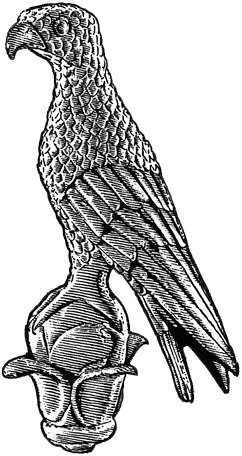 Επώνυμο: 	…………….……..………………......Όνομα: 	…………………….……….................Πατρώνυμο: 	….…………………………….....Αριθμ. Μητρώου: 	.…………………..…………Κιν. τηλέφωνο: 	..…..……………................e-mail: 	…………………………..………………...Προςτη Γραμματεία του Τμήματος Αρχιτεκτόνων ΜηχανικώνΤης Πολυτεχνικής Σχολήςτου Πανεπιστημίου ΙωαννίνωνΠαρακαλώ να κάνετε δεκτή την αίτησή μου για την ανανέωση της εγγραφής μου ως υποψήφιος/α Διδάκτορας του Τμήματος Αρχιτεκτόνων Μηχανικών, για το ακαδημαϊκό έτος 2022-2023Ιωάννινα, ………………………2022                  	Ο/Η Αιτών/ούσα   	 (ονοματεπώνυμο & υπογραφή)